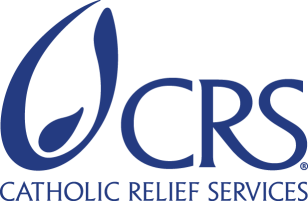 INVITATION TO TENDERCALL FOR PROPOSAL - CRS SOUTH SUDANFOR PROVISION OF PSYCHOSOCIAL SUPPORT SERVICESRFP Number - CRS-SS-197744-2022Catholic Relief Services (CRS) is the international humanitarian agency of the Catholic community in the United States. The agency provides assistance to 130 million people in more than 110 countries and territories in Africa, Asia, Latin America, the Middle East, and Eastern Europe. Catholic Relief Services (CRS) South Sudan is seeking for experienced secondary road transportation service provider in South Sudan. Catholic Relief Services (CRS) seeks to contract a service provider to undertake the Psychosocial Support services in South Sudan. To be eligible for consideration, interested service providers / firms must meet the following requirements. Bidders technical response to the RFP particularly the terms of reference provided in Annex D. List of tasks to be performed during the services. General understanding by the bidder of requested services and Service fee models/package options (for example fee for service, annual coverage, etc.).Minimum Diploma: Master’s in psychology with at least 5 years of experience in clinical psychology.Knowledge of low intensity psychological intervention (mhGAP, PM+)Experience in the humanitarian field, preferably in the EAST Africa region in similar servicesArabic, Local and English language skillsReferences from other NGO clients.The RFP guidelines together with Scope of Work are available upon written request only to SouthSudanPRs@crs.org or from CRS Juba office Palica Street, Hai Jerusalem, Juba South Sudan between 8th June 2022 to 21st June 2022, Monday through Friday during office hours. Only the electronic proposal documents MUST be submitted on a company letterhead signed, stamped by Director/Manager of the bidder and emailed only to sds_tender@crs.org with the subject line “RFP Number - CRS-SS-197744-2022 – Provision of Psychosocial Support Services”.All proposals should be submitted via email only. Submissions via courier or hand-delivery shall not be accepted. CRS South Sudan Bid CommitteeCatholic Relief Services                                                     Palica Street, Hai Jerusalem, Juba South Sudan. Proposals must be received by 23:59 hours South Sudan STD on or before 21st June 2022. Bids received after closing date & time will not be considered. 